Supplementary materialsMaternal dietary intake of vitamin A during pregnancy was inversely associated with congenital diaphragmatic hernia: the Japan Environment and Children’s StudyA shortened version of the title: Vitamin A and congenital diaphragmatic herniaTakehiro Michikawa1,2*, Shin Yamazaki 1, Makiko Sekiyama1, Tatsuo Kuroda3, Shoji F. Nakayama1, Tomohiko Isobe1, Yayoi Kobayashi1, Miyuki Iwai-Shimada1, Eiko Suda1, Toshihiro Kawamoto1, Hiroshi Nitta1 and the Japan Environment and Children’s Study Group41Centre for Health and Environmental Risk Research, National Institute for Environmental Studies, 16-2 Onogawa, Tsukuba, Ibaraki 305-8506, Japan. 2Department of Environmental and Occupational Health, School of Medicine, Toho University, 5-21-16 Omori-nishi, Ota-ku, Tokyo 143-8540, Japan.3Department of Paediatric Surgery, Keio University School of Medicine, 35 Shinanomachi, Shinjuku-ku, Tokyo 160-8582, Japan. 4The Study Group members are listed in the Appendix　Table of contents:Supplementary Table 1……....………………………………………………………………………2 Supplementary Table 2……....………………………………………………………………………3 Supplementary Table 3……....………………………………………………………………………4 Supplementary Table 4……....………………………………………………………………………6 Supplementary Table 5……....………………………………………………………………………8 Supplementary Figure 1 .…....……………………………………………………………………...10Supplementary Table 1.  Spearman's correlation coefficients for total vitamin A and other intakes in early pregnancySupplementary Table 2.  Odds ratios (ORs) and 95% confidence intervals (CIs) for congenital diaphragmatic hernia according to quartile of vitamin A intake (retinol activity equivalents) in early pregnancy, Japan Environment and Children's Study (2011-2014)* Adjusted for maternal age at delivery.† Adjusted for maternal age at delivery, smoking habits, alcohol consumption, pre-pregnancy body mass index, current history of diabetes or gestational diabetes, and infertility treatment. Participants with missing values for these factors were excluded, which left 89,481 in the adjusted model2.　Supplementary Table 3.  Baseline characteristics of 89,658 mothers with respect to total vitamin A intake in early pregnancy, Japan Environment and Children's Study (2011-2014)* Subgroup totals do not equal the overall number because of missing data.Supplementary Table 4.  Odds ratios (ORs) and 95% confidence intervals (CIs) for congenital diaphragmatic hernia, for vitamin A and other intakes in mid-late pregnancy, Japan Environment and Children's Study (2011-2014)** We included 88,642 women who had valid data on food-frequency questionnaire during the second/third trimester and delivered their infants > 28 weeks of gestation.† Adjusted for maternal age at delivery.‡ Adjusted for maternal age at delivery, smoking habits, alcohol consumption, pre-pregnancy body mass index, current history of diabetes or gestational diabetes, and infertility treatment. Participants with missing values for these factors were excluded, which left 88,481 in the adjusted model2.Supplementary Table 5.  Association between vitamin A and other intakes in mid-late pregnancy, and congenital diaphragmatic hernia among women with adequate-weight (18·5 ≤ pre-pregnancy body mass index < 25·0 kg/m2)** We included 64,954 women who had valid data on food-frequency questionnaire during the second/third trimester and delivered their infants > 28 weeks of gestation. † Adjusted for maternal age at delivery.‡ Adjusted for maternal age at delivery, smoking habits, alcohol consumption, current history of diabetes or gestational diabetes, and infertility treatment. Participants with missing values for these factors were excluded, which left 64,862 in the adjusted model2.Supplementary Figure 1.  Participants’ flow chart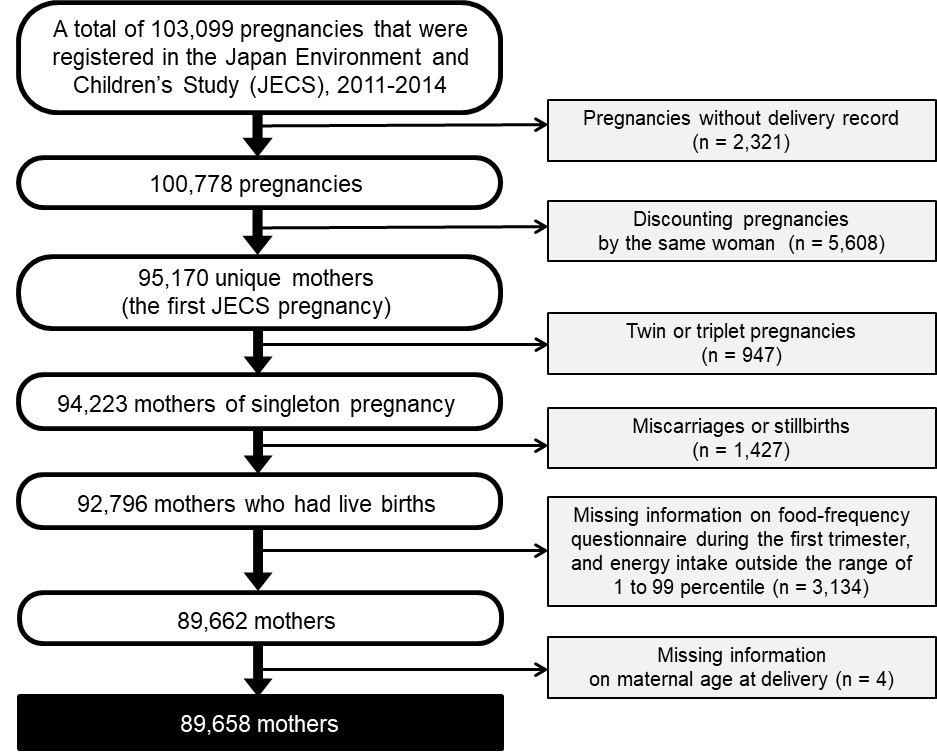 Total vitamin A (retinol activity equivalents)Retinol α-Carotene β-Carotene β-Crypto xanthinTotal vegetables Green and yellow vegetablesTotal vitamin A (retinol activity equivalents)1Retinol 0·68 1α-Carotene 0·59 0·06 1β-Carotene0·68 0·08 0·89 1β-Cryptoxanthin 0·23 -0·010·10 0·22 1Total vegetable 0·49 0·05 0·56 0·74 0·24 1Green and yellow vegetables0·48 0·08 0·51 0·68 0·22 0·87 1Q1 (low)Q2 (mid-low) Q2 (mid-low) Q3 (mid-high)Q3 (mid-high)Q4 (high)Q4 (high)OR95% CIOR95% CIOR95% CIMedian intake (interquartile range) (μg/day)230 (185, 264)346 (320, 373)346 (320, 373)468 (433, 509)468 (433, 509)738 (631, 940)738 (631, 940)No. of participants22414 22415 22415 22414 22414 22415 22415 No. of cases14 8 8 9 9 9 9 Adjusted model1*Reference0·6 (0·2, 1·4)0·7 (0·3, 1·5)0·7 (0·3, 1·5)Adjusted model2†Reference0·6 (0·2, 1·3)0·6 (0·3, 1·4)0·6 (0·3, 1·5)Total vitamin A (retinol activity equivalents) intake in early pregnancyTotal vitamin A (retinol activity equivalents) intake in early pregnancyNo. of women*Low (bottom quartile) (%)High (remaining three quartiles) (%)No. of womenNo. of women896582241467244 Dietary intake in early pregnancyDietary intake in early pregnancyTotal vitamin A (μg/day), median89658230 468 Energy (kJ/day), median8965866867171 Retinol (μg/day), median89658100 182 α-Carotene (μg/day), median89658156 449 β-Carotene (μg/day), median896581061 2402 β-Cryptoxanthin (μg/day), median89658256 488 Total vegetables (g/day), median89658100 180 Green and yellow vegetables (g/day), median8965832 81 Folate (μg/day), median89658186265Vitamin C (mg/day), median896585890Age at delivery (years)Age at delivery (years)< 25865714·3 8·1 25-292460930·6 26·4 30-343179131·9 36·7 ≥ 352460123·2 28·8 Smoking habitsSmoking habitsNever smoked5222550·8 60·9 Ex-smokers who quit before pregnancy2095623·3 23·4 Smokers during early pregnancy1635125·9 15·7 Alcohol consumptionAlcohol consumptionNever drank3084834·8 34·3 Ex-drinkers who quit before pregnancy1673117·6 19·0 Drinkers during early pregnancy4206247·6 46·7 Pre-pregnancy body mass index (kg/m2)Pre-pregnancy body mass index (kg/m2)< 18·5 1447216·8 15.918·5-24·9 6566870·8 74·1 ≥ 25·0 948012·4 10·0 Current history of diabetes or gestational diabetesCurrent history of diabetes or gestational diabetesCurrent history of diabetes or gestational diabetesNo8683296·7 96·9 Yes28263·3 3·1 Infertility treatmentInfertility treatmentNo8359294·5 92·8 Ovulation stimulation / artificial insemination by sperm from husband32953·2 3·9 Assisted reproductive technology27412·3 3·3 Educational background (years)Educational background (years)< 1331688 47·6 32·0 ≥ 1356704 52·4 68·0 Household income (million Japanese yen/year)Household income (million Japanese yen/year)Household income (million Japanese yen/year)Household income (million Japanese yen/year)< 660358 78·4 71·3 ≥ 622281 21·6 28·7 Occupation in early pregnancyOccupation in early pregnancyAdministrative, managerial, professional, and engineering2064920·0 24·2 Clerical 1528217·4 17·1 Sales and service 1954327·3 20·2 Homemaker2479723·0 29·5 Others871312·3 9·0 Use of multi-vitamin supplement in early pregnancyUse of multi-vitamin supplement in early pregnancyUse of multi-vitamin supplement in early pregnancyNo8441395·6 94·2 Yes4863 4·4 5·8 Routine use of folic acid supplementRoutine use of folic acid supplementNo (< 4 times/week)64503 76·3 71·7 Yes (≥ 4 times/week)24025 23·7 28·3 Morning sicknessMorning sicknessNo or not severe7873988·8 89·1 Severe969411·2 10·9 Week of pregnancy at deliveryWeek of pregnancy at delivery< 37 weeks (preterm)41835·2 4·5 ≥ 37 weeks8547594·8 95·5 ParityParity03909149·1 42·0 ≥ 15026150·9 58·0 Infant sexInfant sexBoys4603251·4 51·3 Girls4361848·6 48·7 Low             (bottom quartile)High (remaining three quartiles)High (remaining three quartiles)OR95% CITotal vitamin A (retinol activity equivalents)Total vitamin A (retinol activity equivalents)Total vitamin A (retinol activity equivalents)Median intake (μg/day)227 466 466 No. of participants221566648666486No. of cases102626Adjusted model1†Reference0·9 (0·4, 1·9)Adjusted model2‡Reference0·9 (0·4, 1·8)RetinolMedian intake (μg/day)83 189 189 No. of participants221496649366493No. of cases102626Adjusted model1†Reference0·9 (0·4, 1·8)Adjusted model2‡Reference0·9 (0·4, 1·8)α-Caroteneα-CaroteneMedian intake (μg/day)106 451 451 No. of participants221586648466484No. of cases152121Adjusted model1†Reference0·5 (0·2, 0·9)Adjusted model2‡Reference0·5 (0·2, 0·9)β-Caroteneβ-CaroteneMedian intake (μg/day)848 2352 2352 No. of participants221596648366483No. of cases92727Adjusted model1†Reference1·0 (0·5, 2·2)Adjusted model2‡Reference1·0 (0·5, 2·2)β-Cryptoxanthinβ-CryptoxanthinMedian intake (μg/day)28 532 532 No. of participants221556648766487No. of cases92727Adjusted model1†Reference1·0 (0·5, 2·1)Adjusted model2‡Reference1·0 (0·5, 2·1)Total vegetablesTotal vegetablesTotal vegetablesMedian intake (g/day)69 175 175 No. of participants221576648566485No. of cases102626Adjusted model1†Reference0·9 (0·4, 1·9)Adjusted model2‡Reference0·9 (0·4, 1·8)Green and yellow vegetablesGreen and yellow vegetablesMedian intake (g/day)22 83 83 No. of participants221576648566485No. of cases92727Adjusted model1†Reference1·0 (0·5, 2·2)Adjusted model2‡Reference1·0 (0·5, 2·2)Low             (bottom quartile)Low             (bottom quartile)Low             (bottom quartile)High (remaining three quartiles)High (remaining three quartiles)OR95% CITotal vitamin A (retinol activity equivalents)Total vitamin A (retinol activity equivalents)Total vitamin A (retinol activity equivalents)No. of participants1570015700157004925449254No. of cases9991919Adjusted model1†ReferenceReferenceReference0·7 (0·3, 1·6)Adjusted model2‡ReferenceReferenceReference0·7 (0·3, 1·6)RetinolNo. of participants1564615646156464930849308No. of cases7772121Adjusted model1†ReferenceReferenceReference1·0 (0·4, 2·3)Adjusted model2‡ReferenceReferenceReference1·0 (0·4, 2·3)α-Caroteneα-CaroteneNo. of participants1588415884158844907049070No. of cases1313131515Adjusted model1†ReferenceReferenceReference0·4 (0·2, 0·8)Adjusted model2‡ReferenceReferenceReference0·4 (0·2, 0·8)β-Caroteneβ-CaroteneNo. of participants1584715847158474910749107No. of cases8882020Adjusted model1†ReferenceReferenceReference0·9 (0·4, 2·0)Adjusted model2‡ReferenceReferenceReference0·9 (0·4, 2·0)β-Cryptoxanthinβ-CryptoxanthinNo. of participants1595815958159584899648996No. of cases7772121Adjusted model1†ReferenceReferenceReference1·0 (0·4, 2·3)Adjusted model2‡ReferenceReferenceReference1·0 (0·4, 2·3)Total vegetablesTotal vegetablesTotal vegetablesNo. of participants1590815908159084904649046No. of cases1010101818Adjusted model1†ReferenceReferenceReference0·6 (0·3, 1·3)Adjusted model2‡ReferenceReferenceReference0·6 (0·3, 1·3)Green and yellow vegetablesGreen and yellow vegetablesNo. of participants1580315803158034915149151No. of cases9991919Adjusted model1†ReferenceReferenceReference0·7 (0·3, 1·6)Adjusted model2‡ReferenceReferenceReference0·7 (0·3, 1·6)